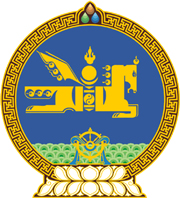 МОНГОЛ УЛСЫН ХУУЛЬ2021 оны 07 сарын 02 өдөр                                                                  Төрийн ордон, Улаанбаатар хот  Ашигт малтмалын тухай ХУУЛЬД  нэмэлт ОРУУЛАХ ТУХАЙ	1 дүгээр зүйл.Ашигт малтмалын тухай хуулийн 43 дугаар зүйлийн 43.3 дахь хэсгийн “болгох,” гэсний дараа “соёл,” гэж нэмсүгэй. 	2 дугаар зүйл.Энэ хуулийг Соёлын тухай хууль /Шинэчилсэн найруулга/ хүчин төгөлдөр болсон өдрөөс эхлэн дагаж мөрдөнө.МОНГОЛ УЛСЫН ИХ ХУРЛЫН ДАРГА 				Г.ЗАНДАНШАТАР